Татарстан Республикасы Тукай районы Яңа Бүләк төп гомуми белем бирү мәктәбе муниципальбюджет белем учреждениесеТатар теле һәм әдәбияты укытучысы Нәҗметдинова Зөлфия Гадән кызыныңПортфолиосы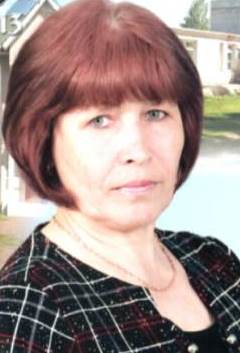 ФИО: Нәҗметдинова Зөлфия  Гадән кызыТуган елы, көне 1965 ел, 30 мартБелемем: югарыГомуми  стаж: 29 елПедагогик стаж: 29 елБу мәктәптә: 18 елКвалификацион категория: I          Нинди фән укыта: татар теле һәм әдәбиятыТатарстан Республикасы Тукай районы   Яңа Бүләктөп гомуми белем  бирү  мәктәбе   муниципаль бюджет гомуми белем учреждениесе7 нче сыйныф  татар теле дәресеТема. Жөмлә кисәкләрен кабатлау                                                                       Башкарды: 1 нче категорияле татар теле                                                                                                                  һәм әдәбияты укытучысы Нәҗметдинова                                                                       Зөлфия  Гадән  кызы  2015 нче елТема. Жөмлә кисәкләрен кабатлау.Дәрес тибы- белемнәрне гомумиләштерү.Максат: 1.Белем брү:  җөмлә кисәкләре буенча алган белемнәрне һәм  җөмләләр белән эшләү күнекмәләрен ныгыту.2. Фикерләү сәләтен үстерү: укучыларның сөйләм телләрен, иҗади фикер йөртү сәләтләрен, танып-белү активлыгын һәм мөстәкыйльлекне, бәйләнешле сөйләм телләрен үстерү.3. Тәрбияви: Илһам Шакиров иҗаты турында мәгълүмат бирү, тормыш юлы һәм җырчы туган авыл белән таныштыру, иҗатына кызыксыну уяту.Җиһазлау: Проектор, ноутбук, презентация, таратма материаллар (карточкалар, тестлар).Дәрес барышы:Оештыру.Укытучы. Исәнмесез, укучылар! Кояшлы көн телик һәр кешегә,Һәм иминлек телик җиребезгә,Хәерле көн телик барчабызга,Хәерле көн телик үзебезгә.Укучылар! Бер-беребезгә хәерле көн теләп, елмаешып алыйк..Барыбызга да хәерле көннәр, бары тик уңышлар гына теләп дәресне башлыйбыз.Актуальләштерү.Укытучы.Укучылар, үткән дәресләрдә өйрәнгәннәрне искә төшереп, модельне тутырыйк әле? Модель тутырыла. 103 бит, 43 нче бирем. (2 слайд)Укучылар төркемнәрдә эшлиләр. Җавап тыңлана.Сорау билгеләре урынына түбәндәгечә язарга кирәк:  җөмлә кисәкләре  баш һәм иярчен кисәкләргә бүленә.2.Баш кисәкләр икәү: ия һәм хәбәр.3. Иярчен кисәкләргә нәрсәләр керә?К.җ.: тәмамлык, аергыч, хәл, аныклагыч.2. Тәмамлыкның нинди төрләре бар?К.җ.: туры һәм кыек.4.Аныклагычның төрләре бармы?К.җ.:юк.5.Иң күп тармаклысы нинди җөмлә кисәге?К.җ.:Бу хәл.Хәлнең 8 төре бар. Укытучы: Дөрес! Барыгызныкы да шулаймы, тикшерәбез. (Экранга тулы модель чыга 3 слайд   )Димәк , аларның бөтенесен гомумиләштереп кабатларбыз һәм сезнең җөмлә кисәкләре турында ни дәрәҗәдә белүегезне дә тикшерербез. Укучылар, сез чәчәкләр яратасызмы?Укучы: Әйе.Укытучы: Бүген сез һәрберегез үзегезнең чәчәгегезне төзерсез. Менә болар - сезнең чәчәкләрнең үзәге (күрсәтә). Сез бүгенге дәрестә үзегезнең дөрес җавапларыгыз белән аларга таҗлар өстәрсез. Әлбәттә, чәчәкнең таҗы күбрәк булган саен, чәчәк тә матуррак була. Дәрес ахырында кайсы төркемнең чәчәге күп таҗлы һәм матуррак булуын тикшерербез. Шулай итеп, сез үзегезнең чәчәгегезне төзи дә башладыгыз (таҗлар куела). Төп өлешУкытучы: Ә хәзер дәфтәрләрегезне ачып, числоны һәм теманы языгыз.  Укучы: (язалар).Укытучы: Хәзер һәр төркемгә сүзләр таратам, сез шул сүз белән җөмләләр төзегез. Ләкин ул сүз һәр җөмләдә төрле җөмлә кисәге булып килсен. Кем ничә җөмлә төзи алыр икән?   Мәктәп    Укучы    Дәрес (5 слайд)Укучы: (Дәфтәрләренә җөмләләр язалар.)Укытучы: Укучылар, әйдәгез, тикшереп карыйк. Укучы: (Төзегән җөмләләрен укыйлар.)Укытучы: Укучылар, димәк, бер сүз белән, аны төрле җөмлә кисәкләре булырлык итеп, берничә җөмлә төзеп була икән. Һәм сез дә бик дөрес, матур җөмләләр төзегәнсез. Молодцы! Сезнең чәчәгегезнең таҗлары да арта бара (таҗлар куела).     Ял тукталышы– Укучылар, әйдәгез бераз ял итеп алыйк (Микс-фриз-груп.) Мин хәзер көй куям һәм сез класс буенча биеп йөрисез. Музыка беткәч, сез туктап каласыз, шуннан мин сезгә сорау бирәм. Сорауга җавап билгеле бер сан була. Җавапны сез, миңа бер сүз дә әйтмичә, төркемнәргә басып күрсәтергә тиеш буласыз. Ә хәзер барыбыз да торабыз.1) Татар телендә ничә килеш бар? (6)2) Җөмләнең ничә иярчен кисәге бар? (4) 3)  «Кояш» сүзендә ничә хәреф бар? (4) 5) «Юлчы» сүзендә ничә аваз бар? (5)      Укытучы: Укучылар, бераз ял иттегезме?Укучы: Әйе.Укытучы: Әйдәгез, дәресне дәвам итик. Укучылар, хәзер мин сезгә битләр таратам. Анда менә шундый таблица ясалган (күрсәтә 7-8 слайд)1. Җырчының бүгенгә билгеле булган иң ерак сигезенче  бабасы Алпар була.2. Әтисен кулга алганда, Илһамга ике яшь ярым узып барган була.3. И. Шакиров Теләнче Тамак урта мәктәбендә  урта белем ала.4. Җырчы  1935 нче елда Яңа Бүләк авылында туган.5. Илһам җырын яратып тыңлаучылар күп. 6. 1980 нче елда Илһам Шакировка 80 яшь тулды.Ә таблица астында җөмләләр язылган. Сез, шушы җөмләләргә таянып, таблицаны тутырырга тиеш буласыз. Һәр җөмләдә бер яки берничә сүз калын шрифт белән язылган. Башта сез шул сүзләрнең нинди җөмлә кисәге булуын билгеләгез. Аннары шуны таблицада күрсәтегез. Мәсәлән, беренче җөмләдә билгеләнгән сүз ия ди, сез беренче номердагы ия дигән сүз турына нокта куярга тиешсез. Шулай ук, шул ук җөмләдә тагын бер сүз билгеләнгән ди, ә анысы тәмамлык булсын. Сез тәмамлык турысына да нокта куясыз. Һәр җөмләне шулай карап чыгасыз. Ахырдан барлык нокталарны тоташтырасыз. Әгәр дә сез җөмлә кисәкләрен дөрес билгеләсәгез, сезнең таблицада бер геометрик фигура килеп чыгарга тиеш. Биремне аңладыгызмы?Укучы: Әйе.Укытучы: Әйдәгез, эшли башлыйк.Укучы: (эшлиләр)Укытучы: Укучылар, нинди геометрик фигура килеп чыкты?Укучы: Турыпочмаклык.Укытучы: Әйе, бик дөрес. Сез биремне дөрес эшләсәгез, сезнең менә шундый турыпочмаклык килеп чыгарга тиеш иде (күрсәтә 9 слайд). Әйдәгез, эшләгән битләрегезне күтәрегез әле. Сезнең турыпочмаклыгыгыз шушындый ук килеп чыктымы икән?Укучы: (күрсәтәләр)Укытучы: Укучылар, молодцы! Биремне дөрес һәм төгәл эшләгәнсез, турыпочмаклыгыгыз да минеке кебек үк килеп чыккан. Димәк, сез җөмлә кисәкләрен дөрес билгелисез. Чәчәгегезнең таҗы да арта бара (таҗлар куела). Укучылар, җөмләләрдә сүз кем турында бара, игътибар итегез әле. Кем ул Илһам Шакиров?Укучы: Илһам Шакиров җырчы.Укытучы: Әйе, хәзер мин сезне Илһам Шакировның туган авылы Яңа Бүләккә сәяхәткә чакырам.( презентация карау 10-19 слайдлар) Яңа Бүләк авылы искиткеч табигать кочагында урнашкан Бу авыл дөньяга Илһам Шакировны бүләк иткән. Авылга килеп керешли тыкрыктагы иң беренче йорт – Илһам Шакиров туып үскән нигез.Искергән төп йорт урынында, Шакировларның матур яңа йорты балкып утыра.Җырчының әтисе Гыйльметдин абзый бу авылга 1927нче елның ахырында гаиләсе белән күченеп килә. Шәхес культы чорында ил өстен томалаган кара болытлар Яңа Бүләкне дә читләтеп үтми. Яңа Бүләк авылында да халык дошманнарын, кулакларны эзәрлекләү башлана. “Шундыйларның берсе” – авыл тимерчесе, Илһам Шакировның әтисе Гыйльметдин Шакиров кулга аылына һәм төрмәгә озатыла. Әтисен кулга алганда, Илһамга ике яшь ярым узып барган була. Әмма тормышта аңа әтисен гел искәртеп торалар.Йортта ир-ат булмагач, барлык авыр эш Кыям абыйсы белән Илһамга төшә. Ә бит әле укыйсы да бар. Авыл мәктәбен тәмамлагач, Илһам 12 чакрым ераклыктагы Теләнче Тамакка йөреп, урта мәктәпне тәмамлый. Урта мәктәпне тәмамлагач, Казанның музыка училищесына укырга керә. Илһам алдында җыр сәнгате үзенең ишекләрен ачып җибәрә.Бөек җырчы хөрмәтенә аның туган авылында “Илһам” иҗат йорты салынган.Яңа Бүләк авылының табигате җырларга салып җырларлык.Авыл, күңелләрне сафландырып, челтерәп агучы чишмәләргә дә бай.  2013 нче елның 15 нче сентябрендә Яңа Бүләк авылында зур вакыйга булды. Татар халкының мәшһүр җырчысы Илһам ага Шакировны зурлап, аны ихлас хөрмәтләү йөзеннән, туган авылында чишмәне төзекләндереп, аңа якташыбызның исеме бирелде. Яңа Бүләк авылында «Илһам» чишмәсеннән кала, тагын ике чишмә бар. Аларын исә бүгенге көндә төзекләндерү, яңарту өстендә эшлиләр. Ул чишмәләргә дә исем биреп, шулай ук тантаналы төстә ачарга исәплиләр.2016 нчы ел Татарстанда Су саклау зоналары елы дип игълан ителде. Җәмәгатьчелек  игътибарын су объектларын саклау һәм тергезүгә, су биологик ресурсларының яшәү мохитын саклауга, шулай ук халык өчен уңай шартлар тудыруга җәлеп итү буенча кайбер чаралар эшләү планлаштырыла.Текст өстендә эш (20 слайд)Яңа Бүләк авылының табигате җырларга салып җырларлык.Авыл күңелләрне сафландырып агучы чишмәләргә дә бай.  2013 нче елның 15 нче сентябрендә Яңа Бүләк авылында зур вакыйга булды. 4) Урман буендагы  чишмәгә “Илһам” исеме бирелде.Бөек җырчы хөрмәтенә аның туган авылында “Илһам” иҗат йорты салынган.Илһам җыры халыкның күңел түрендә нурланып, балкып, моңланып, дәртләнеп яңгырап тора.Биремнәр.Беренче җөмләне күчереп языгыз, җөмлә кисәкләренең астына сызыгыз.1-5 нче җөмләләрнең  кайсысында туры тәмамлык бар.Тиңдәш рәвеш хәлләре булган җөмләнең номерын языгыз.(Тикшерелә)Укучылар, хәзер сезнең белемнәрне тагын бер кат тикшерү максатыннан, тест эшләп алабыз.(21-23 слайд) Тестта барлыгы 6 сорау, һәр сорауга 3 төрле җавап бирелгән. Сез дөрес вариантны түгәрәк эченә алыгыз.Укучы: (эшлиләр)Тест1. Җөмләнең баш кисәкләре дип нәрсәләр атала?а) ия белән хәбәр;ә) аергыч, хәл, тәмамлык;б) 2 вариант та дөрес.2. Кушма хәбәр дип нинди хәбәргә әйтәләр?а) тезмә сүз белән белдерелгән хәбәргә;ә) мөстәкыйль сүз төркеме белән белдерелгән хәбәргә;б) барлык мөстәкыйль сүзләргә, ымлыкларга һәм хәбәрлексүзләргә ярдәмче фигыль өстәп ясалган хәбәргә.    3. Аергыч ачыклап килгән сүз ничек дип атала?    а) аныкланмыш;    ә) аерылмыш;    б) сыйфатланмыш. 4. Тәмамлык сорауларын  билгеләгез.а) кем? нәрсә? нинди? кайсы?ә) кемгә? нәрсәгә? кемнән? нәрсәдән? кемдә? нәрсәдә? кем белән?нәрсә белән? кем тарафыннан? нәрсә тарафыннан? ничәне? ничәдән? б) кемгә? нәрсәгә? кем белән? нәрсә белән? ничәнче? кайсы?  5. Хәлләрнең ничә төре бар?а) 6;ә) 7;б) 8.6.                                                                      схемасына туры килгәнҗөмләне табыгыз.а) Камиләнең улы армиядә хезмәт итә.ә) Мина ул кеше бик ошады.б) Ник син алай эшләдең инде?Укытучы: Укучылар, хәзер тестларыгызны бер-берегез белән алыштырыгыз. Тактада тестның дөрес җаваплары бирелгән. (24 слайд)Җаваплар:                            1 – А                             2  - Б                           3 - Ә4 - Ә5 - Б6 -АУкытучы: Укучылар, тикшердегезме?Укучы: Әйе.Укытучы: Кемнең ничә хатасы чыкты?Укучы: (әйтәләр)Укытучы: Укучылар,булдырдыгыз. Тестны да дөрес эшләгәнсез. Җөмлә кисәкләрен бик әйбәт үзләштергәнсез. Сез үзегезнең чәчәгегезне бик матур итеп төзисез (таҗлар куела). Йомгаклау.Укучылар, безнең дәрес ахырына да якынлашып килә. Дәрес башында мин кемнең чәчәге матуррак килеп чыгар икән, дигән идем. Әйдәгез карыйк әле. Укытучы. Бүгенге дәрестә нәрсәләр белдек? Нинди кыенлыклар очрады?Укучы: Җөмлә кисәкләрен кабатладык. Илһам Шакировның тормыш юлы турында мәгълүмат алдык. Без якташ язучыларыбыз, артистларыбыз, галимнәребез белән бик горурланабыз. Аларны онытмаска тиешбез. Укытучы:  Укучылар, шулай итеп, без җөмлә кисәкләрен тагын бер кат кабатлап чыктык. Димәк, нинди җөмлә кисәкләре була инде?Укучы: Баш һәм иярчен кисәкләр.Укытучы: Әйе, бик дөрес. Баш кисәкләргә нәрсәләр керә?Укучы: Ия һәм хәбәр.Укытучы: Нинди иярчен кисәкләрне беләсез?Укучы: Аергыч, тәмамлык, хәл, аныклагыч.Укытучы: Әйе, бик дөрес. Җөмлә кисәкләре безнең сөйләмебезне матурлыйлар. Аларны тиешле урында дөрес итеп кулланырга кирәк. Сез җөмлә кисәкләренең барысын да  бик әйбәт беләсез. Киләчәктә дә дөрес кулланырсыз дип ышанып калам. Бүгенге дәрестә бик актив катнаштыгыз, рәхмәт.  Укытучы: 2016 нчы нинди ел дидек? Укучылар, сезгә өй эше дә шушы тема  белән бәйле булачак.  Өй эше: 2016 нчы ел Татарстанда Су саклау зоналары елы дип игълан ителде. Җәмәгатьчелек  игътибарын су объектларын саклау һәм тергезүгә, су биологик ресурсларының яшәү мохитын саклауга, шулай ук халык өчен уңай шартлар тудыруга җәлеп итү буенча кайбер чаралар эшләү планлаштырыла.Бирем. Сез нинди эшләр башкара алыр идегез? Шул хакта 7-8 җөмлә язып килегез.Татарстан Республикасы Тукай районы   Яңа Бүләктөп гомуми белем  бирү  мәктәбе   муниципаль бюджет гомуми белем учреждениесе7 нче сыйныф  татар теле дәресеТема. Жөмлә төрләрен кабатлау                                                                       Башкарды: 1 нче категорияле татар теле                                                                                                                  һәм әдәбияты укытучысы Нәҗметдинова                                                                           Зөлфия Гадән кызы                                                           2015 нче елТема: Жөмлә төрләрен кабатлау.Максат: 1.Белем бирү:  җөмлә төрләре буенча алган белемнәрне һәм  җөмләләр белән эшләү күнекмәләрен ныгыту.2. Фикерләү сәләтен үстерү: укучыларның сөйләм телләрен, иҗади фикер йөртү сәләтләрен, танып-белү активлыгын һәм мөстәкыйльлекне, бәйләнешле сөйләм телләрен үстерү.3. Тәрбияви: Гөлшат Зәйнашева иҗаты турында мәгълүмат бирү, шигырьләре белән таныштыру, шагыйрь иҗатына кызыксыну уяту.Җиһазлау: Проектор, ноутбук, презентация, таратма материаллар (карточкалар, тестлар).Дәрес барышы:Оештыру.Укытучы. Исәнмесез, укучылар! Барыбызга да хәерле көннәр, бары тик уңышлар гына теләп дәресне башлыйбыз.Актуальләштерү.Укытучы. Узган дәрестә без нәрсәләр өйрәндек? Көт. җ.: Без үткән дәрестә тулы һәм ким җөмләләр турында өйрәндек. Модель әйтелә.                                                  Җөмләләр                – кирәкле кисәкләрнең барысы да булу-булмауга карап:                                    тулы                                    ким                  кирәкле кисәкләрнең                кирәкле кисәкләрнең                  барысы да бар;                        барысы да җитми,Өй эшләрен тикшерү: а) ким җөмләләр кулланып диалог төзеп язарга;ә) Якташыбыз шагыйрә Г. Зәйнашеваның тормыш юлын өйрәнеп хәбәр әзерләргә. Бәяләү.  Төп өлеш. Презентация буенча җөмлә төрләрен искә төшерүУкытучы. Ә хәзер экранга карыйбыз. Модельне тутырып бетерергә кирәк.Көт. җ.: Жөмлә төрләре дип язарга кирәкДимәк, бүген Г.Зәйнашева шигырьләрен тикшереп, җөмлә төрләрен тикшерербез.Бәяләү.  2.Карточкаларда бирелгән җөмләләрне тикшерү. Ялгыз төнбоек шикеллеЮксынам сине.                       “Күл буена килсәң иде” Кайтырмын мин туган ягыма!                                               “Кайтырмын”Килсен безгә якын дус.                                         “Безнең кардәшлек”Алсу, кызыл, ак чәчәкләр атаТәрәз төпләрендә яраным.                                        “Авылым гөлләре”Җирдә әниләр кояштайОзын гомерле булсын.                                           “Кояш гомере”Музыкаль тәнәфес.Укытучы. Г. Зәйнашеваның үзебез өйрәнгән “Сәяхәтче җыры”н җырлап ял итеп алабыз3. Текст өстендә эш.1) Г. Зәйнашева өлкән иҗатташына тирән рәхмәт һәм олы хөрмәт саклап яши. 2) Кызыклы бер деталь. 3) Артист- музыкантлар даирәсендә А.С. Ключаревны, фамилиясенә ишарә рәвешендә, “Ачкыч абый” дип йөрткәннәр. 4) Ягъни күңел ачкычы. 5) Шушы уңай белән Г. Зәйнашева “Ачкыч-Ключарев” исемле шигырь яза. 6) Гөл образы - Г. Зәйнаше-ваның матур табышы. 7) Гөл- чәчәкләр, аларның матурлыгы, төс-кыяфәтләре кешенең хис-кичерешләренә дә тәэсир итә. 8) Бу хис-кичерешләр даими түгел. 9) Образ ясауда Г. Зәйнашева үсемлекләр, куак агачлардан оста файдалана.  (Д.Х. Нигъмәтҗановадан)Биремнәр.Беренче җөмләне күчереп языгыз, җөмлә кисәкләренең астына сызыгыз.1-5 нче җөмләләр арасыннан бер составлы җөмләләрне табыгыз.6-8 нче җөмләләр арасыннан инкяр җөмләне табыгыз.6 нчы җөмләне сүзтезмәләргә таркатыгыз.4. Бирелгән  калыплардан җөмләләр төзергә. Гади, ике составлы, раслау, җәенке, хикәя җөмлә.Гади, ике составлы, инкяр, җәенке, сорау  җөмлә.Гади, бер составлы, раслау, җәенке, тойгылы җөмлә.Җырлы- моңлы  Яңа Бүләгем! Бүген безнең авылга кунаклар килмиме?Йомгаклау. Укытучы. Бүгенге дәрестә нәрсәләр белдек? Нинди кыенлыклар очрады?Көт. җ.: Җөмлә төрләрен кабатладык. Гөлшат Зәйнашеваның тормыш юлы турында мәгълүмат алдык, шигырь юлларын тикшердек.Билгеләр куела.Ләйсән-  , Рәмилә- , Альбина- , Әдилә- , Рөстәм- .Өй эше: “Г.Зәйнашева җырлары йөрәкләрне дәртләндереп, күңелләрне хушландырып, туган илебезгә, туган Татарстаныбызга мәхәббәтебезне көчәйтүгә ярдәм итә.” Җөмләсендә әйтелгән фикерне сез ничек аңлыйсыз? Үз төбәгегездән чыккан тагын нинди күренекле шәхесләрне атый аласыз. Фикерләрегезне 12-13 җөмләдән торган текст итеп языгыз.Г. Зәйнашева үзенең җырлары, шигырьләрендә  туган илебезне, үзенең яшәгән төбәген, авылын яратуын күрсәтә. Шагыйрә гомере  буе милли мәдәниятне үстерүдә эшли. Г.Зәйнашева безнең төбәктән чыккан шагыйрә, Рөстәмнең, Әдиләнең авылдашы. Шуның өчен горурланабыз.Укучылар, әйтегез әле, безнең төбәктән  чыккан, җырлары, шигырьләре белән милләтебезне күтәрү өстендә эшләүче  тагын нинди күренекле шәхесләрне атый аласыз. Дөрес, Илһам Шакиров, Мәҗит Зәйнуллин,             Күктәк Мирсәет авылында туып үскән Мәүләвиев Рәшит абыйларны атыйбыз.  Үзебезнең туган илебезне, төбәгебезне яратыгыз, аның кешеләре белән горурланыгыз, илебезнең патриотлары булып үсегез!       Ә хәзер Яңа Бүләк җирлеге турында ведиоролик карап, дәресебезне төгәллибез.  .Автор: Нәҗметдинова З.Г.МБОУ « Яна Булякская ООШ»Татар теле һәм әдәбияты укытучысы Эш  стажы: 29  ел8 нче сыйныфта татар әдәбиятыннан дәрес эшкәртмәсе: «Җырга әйләнгән гомер»Тема. Җырга әйләнгән гомер Максат. 1.  Муса Җәлилнең поэтик батырлыгы турында тулырак белешмә бирү. Дәреслекләргә кермәгән, өйрәнелмәгән мәгълүматлардан, истәлекләрдән  файдалану.                2. Сәнгатьле сөйләм күнекмәләрен үстерү.                3.  Укучыларга  М. Җәлил әсәрләре нигезендә әхлак һәм патриотик тәрбия бирү.Җиһазлау. М. Җәлилгә багышланган стенд;  презентация; Р. Мостафин истәлекләре (видео); китаплар күргәзмәсе. Чакырылган кунак- тыл ветераны Мирсәетова Рәшидә апа.Дәрес барышы: Оештыру өлеше.-Хәерле көн, кунаклар, укучылар! Дәресебезне башлыйбыз!  Һәммәбезгә дә хәерле эш сәгате телим.Алган белемнәрне актуальләштерү. 1) Укытучы      -Туплар гөрселдәгән чакта музалар тынып тора, дигән гыйбарә бар.Борынгы әйтем булса да, Бөек  Ватан сугышы елларында ул кире кагылды. Җыр һәм шигырь, нәфис сүз өзлексез яңгырап торды. Музалар да җиңү яулашты. Яңа әсәрләр иҗат ителде, газета-журналлар чыгуыннан редакциясендә хезмәт куйды. Шулар арасыннан “Ватан өчен” газетасы Кызыл Йолдыз туктамады.      Татарстан язучылары фронтта да, тылда да зур эшчәнлек алып барды. Өч дистәгә якын татар язучысы төрле фронтларда 16 исемдәге газета ордены белән бүләкләнде. 1941 нче елда “Ватан өчен” җыентыгы рус һәм татар телләрендә басылып чыга. Муса Җәлил җыентыкны төзүчеләрнең берсе була.     -Ә фронтта М. Җәлил кайсы газета хәбәрчесе була? (укучылар җавап бирәләр)  Җәлил турында бер хатирә белән танышып китик. Бу вакыйга 1942 нче елның язында Волхов фронтында була. Фронтның сәяси идарә башлыгы генеал Калашников, икенче удар армиянең сәяси бүлек башлыгы Гарус юлга чыгалар. Башта Волхов елгасы аша үтеп юлдан машинада баралар, анан соң, җәяүләп китәләр. Урман уртасында юлчылар уртача буйлы, кара чәчле офицер белән очрашалар. Әлеге офицер үзен “Өлкән политрук,  “Отвага” хезмәткәре Җәлилов,”- дип таныштыра.  Генерал Калашников истәлекләре белән таныштыр әле, Илнар. (Илнар истәлек укый )       Укытучы -Әйе, куркусыз җырчы дип Калашников дөрес әйткән. Башта әсирлектә интеккән, аннары дошман оясында куркыныч эш алып барган, соңыннан елдан артык төрмәдә интеккән шагыйрь сәнгатьчә югары, оптимистик рухлы әсәрләр иҗат итәргә үзендә көч таба.    2) Өй эшен тикшерү.      –Узган дәрестә өйрәнгән нинди шигырьләрен ятладыгыз? Кайсы шигырьләре сезгә охшады, аларда нәрсә турында сүз бара? (Укучылар үзләре сайлаган шигырьләрне яттан сөйлиләр, эчтәлеген аңлаталар)Яңа белем һәм күнекмәләр формалаштыру.       Укытучы.       -Хәзерге заман шигырьләр белән чагыштырганда Җәлилнең шигырьләре искиткеч. Үкенечле булса да җырга әйләнгән гомер. Аңа гомер кызганыч түгел, иптәшләренең рухы, илгә бирелгәнлек өстен аңарда. Немец төрмәсендә татарча шигырь язу үзе батырлык. Соңгы җырым палач балтасына  Башны тоткан килеш языла, ди шагыйрь. Әйе, шагыйрь җырларын палач балтасы астында язган. Бу шигъри чагыштыру гына түгел, балалар, бу кырыс, рәхимсез чынбарлык. Бер ел буе үлем карары көтеп ятканда да шагыйрь шигырьләр яза. Хәтта шаян шигырьләр яза. Иптәшләрен юата, тынычландыра. (“Моабит дәфтәрләре” циклыннан көлкеле, шаян шигырьләр уку).           - Фашистлар төрмәсендә шаян шигырьләрне көчле рухлы, батыр кешеләр генә яза ала. М. Җәлил шундый кеше булган. Үзенең халыкчан иҗаты, үлемсез шигырьләре белән  Җәлил халкыбызның рухи тормышында бүген дә актив катнаша. Аның гомере җырга әйләнде. “ Моабит дәфтәрләре” шагыйрьне бөтен дөньяга танытты. Дәфтәрләр илгә кайтып җиткәч кенә шагыйрь исеме акланды.         М. Җәлил исемен мәңгеләштерүгә зур көч куючыларның берсе язучы Р. Мостафин. Җәлил эзеннән Волхов урманнарыннан башлап Берлин төрмәсенә кадәр барып җитә. М. Җәлилне белгән һәр кеше белән очраша. (Видео карау-4мин).       Укытучы -1956 нчы елда М. Җәлилгә Советлар Союзы Герое исеме бирелде. Бер елдан соң “Моабит дәфтәрләре” өчен илнең ул вакыттагы иң югары бүләгенә Ленин премиясенә лаек булды. Аңа кадәр дә, аннан соң да берьюлы бу ике югары бүләкне алган кеше булмый, андый шәхес бары тик М. Җәлил генә.   IV. Белем һәм күнекмәләрне ныгыту.Тоткынлыкта язган шигырьләренең төп идеясе. (Укучыларның җаваплары тыңланыла)     Укытучы Рәхмәт, укучылар. Җәлил шигырьләре бөек шигъри югарылыкта иҗат ителгән. Аларны укыганда, татар теленең шигърилегенә, байлыгына сокланасың, ә Җәлилнең бик катлаулы хис тойгыларны һәм фикерләрне белдерергә сәләтле булуына таң каласың. Ә хәзер укучылар, шигырьләрдән өзекләр укыйм, сез, рәхим итеп, аларның исемнәрен дәфтәрләрегезгә язып барыгыз.“Шигырьне таны” (дәфтәрләрдә эш)“Сиңа миннән хәбәр китерсәләр” (“Ышанма”)“Тик чуклары ак түгел, кан шикелле кып-кызыл” (“Кызыл ромашка”)“Күрмәсә дә, ана улкаенКүңеле белән сизеп таныды ...” (“Ана бәйрәме”)“Кешеләр сугыша, кан коя,Киселә меңнәрчә гомерләр ...” (“Бүреләр”)“Волхов шаһит: изге сугыш антынСоң чиккәчә керсез сакладым ...” (“Кичер, илем”)“Гомерем минем моңлы бер җыр иде ...” (“Җырларым”)“Карлыгач булса идем,Канат кагынса идем ...” (“Тик булса иде ирек”).(Дәфтәрләр җыеп алына).   V. Өйгә эш бирү.     1.  “Сандугач һәм чишмә” балладасын сәнгатьле итеп укырга өйрәнү. 2.   Балладаның төп фикерен ачу. VI. Дәресне йомгаклау. Укучыларга билгеләр кую.  – Бүгенге дәрестә Җәлил турында нинди дә булса яңалык белә алдыгызмы?(Һәр укучы үз фикерен әйтә)“Гомерем минем моңлы бер җыр иде, Үлемем дә яңрар җыр булып”. Әйе, М. Җәлил кыска гына гомерендә дөнья тарихында җыр итеп җырлана торган герой шагыйрь булып яши. Бүгенге дәрестә без аның үлмәс иҗаты турындагы белемнәребезне баеттык, аны хөрмәт белән искә алдык. Быел 2014 нче елның 25 нче августында Җәлилчеләрне җәзалап үтерүгә 70 ел тулды. Моңа Бөек Ватан сугышы фаҗигасе гаепле. 2015 нчы елның 9 нчы маенда Җиңүнең 70 еллыгын бәйрәм итәчәкбез. Ләкин бүгенге көндә дә фаҗигаләр тынып тормый. Сугыш -иң зур фаҗига. Бу фаҗигане безнең онытырга хакыбыз юк. 1941нче елдан 1945 нче елга кадәр сузылган канкойгыч сугыш, илебез халкының анда күрсәткән тиңсез батырлыгы онытылмый. Сугыш өермәсе бөтен илне айкап үтте, һәр гаиләгә гомерлек кайгы-хәсрәт китерде. Бүген безнең белән очрашуга  Рәшидә апа Мирсәетова килде. Ул тыл ветераны. Сугыш михнәтләрен, ачлык-ялангачлыкның ни икәнен күреп үскән, туганнарын сугышта югалткан. Рәхим итегез, Рәшидә апа, сүзне сезгә бирәбез. (Дәрес Рәшидә апаның чыгышы  белән тәмамлана)Укыту–методик комплектлар1.     Зәкиев М.З. Татар синтаксисы.- Казан: “Мәгариф”, 2008. 2.   Максимов Н.В. Урта мәктәптә татар теле укыту. Фонетика. Морфология.- Казан: “Мәгариф”, 2004.  3.   Шакирова Н.Х.Синтаксистан күнегүләр җыентыгы. Гади җөмлә.-Яр Чаллы, 2002.  4.   Максимов Н.В. Татар теленнән тестлар: Уку-укыту ярдәмлеге. – Казан: “Мәгариф”, 2002, 2008.  5.   Сафиуллина Ф.С. Хәзерге татар әдәби теле. - Казан: “Мәгариф”, 2002  6.   Сөнгатов Г.М. Татар теленең фонетик закончалыклары.-  Казан: “Мәгариф”, 2001  7.  5-11 нче сыйныфлар өчен диктантлар җыентыгы. - Казан: “Мәгариф”, 2001.  8.  Максимов Н.В., Шәйхразиева З.В. Урта мәктәптә татар теле укыту. Кушма җөмлә синтаксисы.- Казан: “Мәгариф”, 2005  9.   Хисамова Ф.М. Татар теле морфологиясе. - Казан: “Мәгариф”, 2006.10.  Сафиуллина Ф.С., Зәкиев М.З. Хәзерге татар әдәби теле. - Казан: “Мәгариф”, 200611. Татар теленнән диктантлар һәм изложениеләр җыентыгы. 5-11 класслар - Казан: “Мәгариф”,2005.12.  Татар телендә тыныш билгеләре. - Казан: “Мәгариф”,1995.13.  Мәктәптә татар телен  укыту методикасы. – Казан: Мәгариф, 2004.14  Вәлиева Ф.С.Саттаров Г.Ф. Урта мәктәп һәм гимназияләрдә татар телен укыту методикасы. – Казан: “Раннур”, 2000.15.  Шәмсетдинова Р.Р. Татар теле: Күнегүләр. Анализ үрнәкләре. Тестлар. – Казан: Татарстан китап нәшрияты, 2005.16.  Татар теленнән тестлар. Синтаксис / Ф.С.Сафиуллина, Г.Ә.Нәбиуллина. – Казан: “Яңалиф” нәшрияты. – 2006.17.  Абдрахимова Я.Х.  Татар теленнән мөстәкыйль эшләү өчен күнегүләр 8-9.- Казан: “Мәгариф”, 2005ДәреслекләрӘдәбият. 6 сыйныф: татар телендә   гомуми белем бирү оешмалары өчен уку әсбабы. Ф.Ә.Ганиева, М.Д.Гарифуллин.. - Казан: Татарстан китап нәшрияты , 2014.Әдәбият. 8 сыйныф: татар телендә   гомуми белем бирү оешмалары өчен уку әсбабы. 2 кисәктә. Ф.Ә.Ганиева, Ч.Р. Рамазанова - Казан: Татарстан китап нәшрияты , 2015.Татар теле: Татар урта гомуми белем бирү мәктәбенең 6 нчы сыйныфы өчен дәреслек / Р.А.Юсупов,  Ч.М.Харисова, Р.Р Сәйфетдинов. – Казан:Татар. кит. нәшр.,, 2014.Татар теле., 7 сыйныф: татар телендә гомуми белем бирү оешмалары өчен уку әсбабы/ Н.В. Максимов, Г.Ә. Нәбиуллина. - Казан: Татарстан китап нәшрияты, 2014Татар теле., 7 сыйныф: татар телендә гомуми белем бирү оешмалары өчен уку әсбабы /М.З.Зәкиев, Н.В.Максимов – Казан:Тат. кит. нәшр., 2015.яЭш нәтиҗәләре 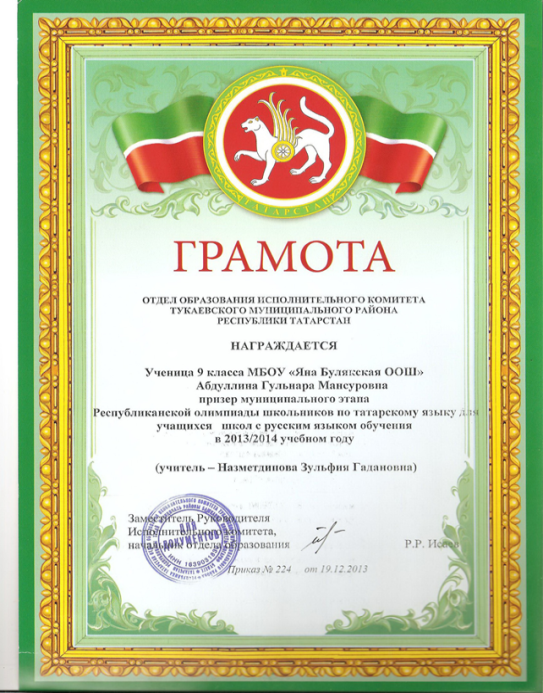 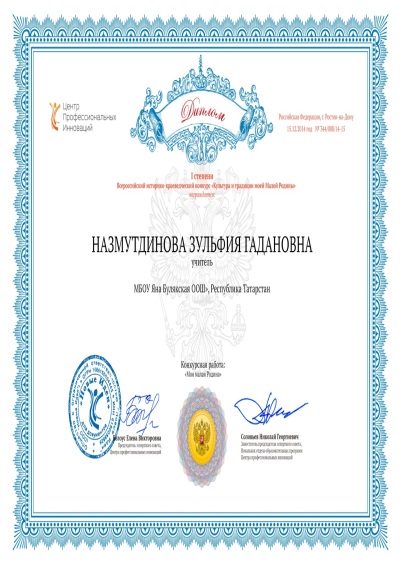 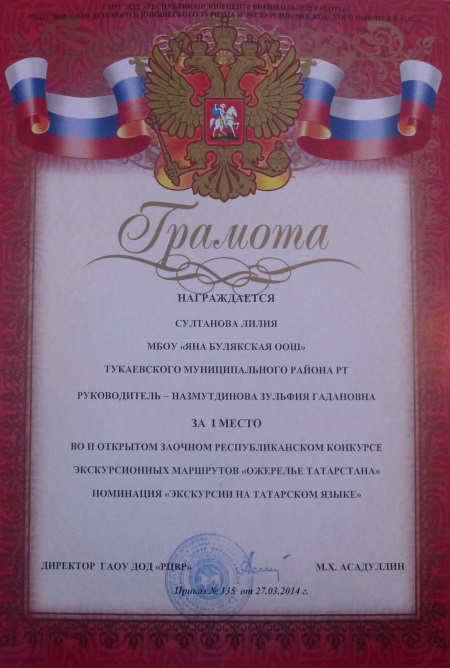 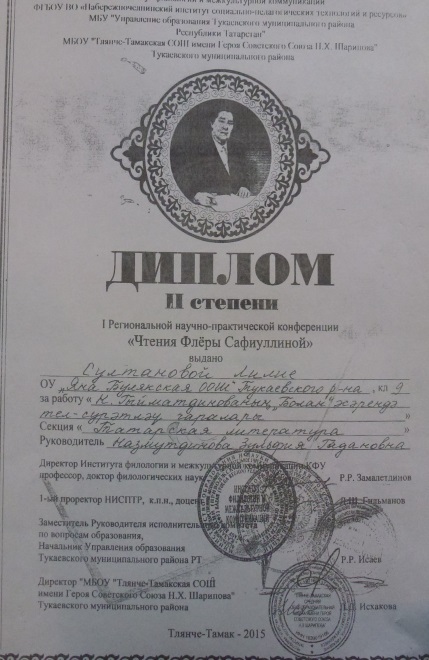   Җөмлә     кисәк-      ләре№ИяХәбәрТәмам-лыкАергычВакытхәлеУрын хәле123456  Җөмлә     кисәк-      ләре№ИяХәбәрТәмам-лыкАергычВакытхәлеУрын хәле1  .2  .3  . .4   ..5  .6 .